附件32021年度未来女科学家计划候选人情况表一、候选人推荐表二、拟接受资助研究项目详细介绍三、发表论文、专著情况已从事过研究工作的有关情况姓    名性别照片出生年月民族照片籍    贯政治面貌照片证件类型证件号码照片所在单位或学校学籍关系或工作关系所在单位所属二级学科研究领域通讯地址人员类别□在读博士 □在站博士后联系电话手    机邮政编码电子邮箱研究项目起止时间学科领域□理科 □工科 □农科 □医科 □综合交叉学科  □理科 □工科 □农科 □医科 □综合交叉学科  □理科 □工科 □农科 □医科 □综合交叉学科  □理科 □工科 □农科 □医科 □综合交叉学科  工作单位组织人事部门意见公章                                年  月  日 公章                                年  月  日 公章                                年  月  日 公章                                年  月  日 工作单位纪检监察部门意见公章                                年  月  日公章                                年  月  日公章                                年  月  日公章                                年  月  日推荐单位意见公章                                年  月  日公章                                年  月  日公章                                年  月  日公章                                年  月  日提名专家意见提名专家意见（专家提名填写，签字处须所有提名专家签字）签字：                                                    年  月  日提名专家意见（专家提名填写，签字处须所有提名专家签字）签字：                                                    年  月  日提名专家意见（专家提名填写，签字处须所有提名专家签字）签字：                                                    年  月  日提名专家意见（专家提名填写，签字处须所有提名专家签字）签字：                                                    年  月  日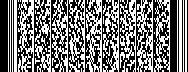 